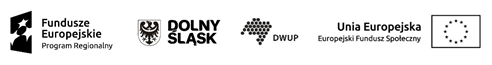 Trwałość Projektu i trwałość rezultatów Projektu w 9.2Zasady trwałościW przypadku, gdy Projekt wymaga zachowania trwałości Projektu lub trwałości rezultatów, 
Beneficjent, niezależnie od złożenia końcowego wniosku o płatność:niezwłocznie, nie później niż w terminie 10 dni roboczych informuje Instytucję Pośredniczącą o wszelkich okolicznościach mogących powodować naruszenie trwałości, podda się kontroli trwałości, w tym w miejscu realizacji Projektu, na zasadach określonych w umowie o dofinansowanie,po okresie realizacji Projektu jest zobowiązany do przedkładania do Instytucji Pośredniczącej, na koniec każdego kwartału kalendarzowego, dokumentów potwierdzających zachowanie trwałości Projektu lub trwałości rezultatów.Trwałość ProjektuBeneficjent jest zobowiązany do zapewnienia trwałości Projektu w rozumieniu art. 71 ust. 1 Rozporządzenia nr 1303/2013 oraz Wytycznych w zakresie kwalifikowalności wydatków w ramach Europejskiego Funduszu Rozwoju Regionalnego, Europejskiego Funduszu Społecznego oraz Funduszu Spójności na lata 2014-2020, w okresie:5 lat od dnia dokonania płatności końcowej na rzecz Beneficjenta - dotyczy współfinansowanej w ramach Projektu infrastruktury,3 lat od dnia dokonania płatności końcowej na rzecz Beneficjenta - dotyczy MŚP, 
w odniesieniu do Projektów, z którymi związany jest wymóg utrzymania inwestycji,z zastrzeżeniem, że w przypadku, gdy przepisy regulujące udzielanie pomocy publicznej wprowadzają ostrzejsze wymogi w tym zakresie, wówczas stosuje się okres ustalony zgodnie z tymi przepisami. Zachowanie trwałości Projektu obowiązuje wyłącznie w odniesieniu do wydatków ponoszonych jako cross-financing.Naruszenie zasady trwałości następuje w sytuacji wystąpienia w okresie trwałości co najmniej jednej z poniższych okoliczności:nastąpiła zmiana własności (rozumiana jako rozporządzenie prawem własności) elementu dofinansowanej infrastruktury, która daje przedsiębiorstwu lub podmiotowi publicznemu nienależne korzyści,nastąpiła istotna zmiana wpływająca na charakter Projektu, jego cele lub warunki realizacji, która mogłaby doprowadzić do naruszenia jego pierwotnych celów.Naruszenie zasady trwałości następuje również (w odniesieniu do inwestycji w infrastrukturę) w przypadku przeniesienia w okresie 10 lat od daty dokonania płatności końcowej na rzecz Beneficjenta działalności produkcyjnej poza obszar Unii Europejskiej. W przypadku wystąpienia pomocy publicznej okres ten regulują właściwe przepisy odnoszące się do przedmiotowej kwestii.Do końca okresu trwałości Projektu, Beneficjent jest zobowiązany niezwłocznie poinformować Instytucję Pośredniczącą o wszelkich okolicznościach mogących powodować naruszenie trwałości Projektu.Zasada trwałości nie ma zastosowania w przypadku sytuacji, gdy Beneficjent zaprzestał działalności z powodu ogłoszenia upadłości niewynikającej z oszukańczego bankructwa w rozumieniu przepisów art. 71 Rozporządzenia nr 1303/2013.W przypadku naruszenia zasad trwałości w rozumieniu niniejszej decyzji i art. 71 Rozporządzenia nr 1303/2013, Instytucja Pośrednicząca ustala i nakłada względem Beneficjenta korektę finansową. Korekta finansowa zostanie określona w wysokości proporcjonalnej do okresu, 
w którym nie spełniono wymogów wynikających z art. 71 Rozporządzenia nr 1303/2013.Trwałość miejsc świadczenia usługBeneficjent zobowiązuje się do zachowania trwałości miejsc świadczenia usług asystenckich i opiekuńczych utworzonych w ramach projektu po zakończeniu realizacji projektu co najmniej przez okres odpowiadający okresowi realizacji projektu. Trwałość jest rozumiana jako instytucjonalna gotowość podmiotów do świadczenia usług.         Trwałość miejsc świadczenia usług asystenckich i opiekuńczych to trwałość rezultatów Projektu w:  9.2 A - Beneficjent zobowiązany jest zachować trwałość miejsc świadczenia usług asystenckich i opiekuńczych utworzonych w ramach projektu po zakończeniu jego realizacji co najmniej przez okres odpowiadający okresowi realizacji projektu. Trwałość jest rozumiana jako instytucjonalna gotowość podmiotów do świadczenia usług. Powyższe oznacza, że w przypadku wystąpienia popytu na usługę Beneficjent musi być gotowy do świadczenia usługi oferowanej w ramach projektu. W przypadku niewystąpienia popytu na usługę nie ma konieczności zatrudnienia kadry, jednak w przypadku wystąpienia popytu (zgłoszenia się po usługę) kadra ta musi być zatrudniona, a tym samym usługa uruchomiona. Aktualna informacja dotycząca liczby miejsc oferowanych przez podmiot po projekcie w okresie trwałości musi być obowiązkowo opublikowana na stronie internetowej Beneficjenta.9.2 B - w przypadku wsparcia udzielanego na tworzenie nowych miejsc w placówkach wsparcia dziennego Beneficjent zobowiązany jest do zachowania trwałości miejsc po zakończeniu realizacji projektu co najmniej przez okres odpowiadający okresowi realizacji projektu. Trwałość jest rozumiana jako instytucjonalna gotowość podmiotów do świadczenia usług pomocy w opiece i wychowaniu w ramach placówek wsparcia dziennego. Powyższe oznacza, że w przypadku wystąpienia popytu na usługę Beneficjent musi być gotowy do świadczenia usługi oferowanej w ramach projektu. W przypadku niewystąpienia popytu na usługę nie ma konieczności zatrudnienia kadry, jednak w przypadku wystąpienia popytu (zgłoszenia się po usługę) kadra ta musi być zatrudniona, a tym samym usługa uruchomiona. Aktualna informacja dotycząca liczby miejsc oferowanych przez podmiot po projekcie w okresie trwałości musi być obowiązkowo opublikowana na stronie internetowej Beneficjenta.9.2 C - Beneficjent zobowiązany jest do zachowania trwałości miejsc świadczenia usług w mieszkaniach chronionych lub mieszkaniach wspomaganych utworzonych w ramach projektu po zakończeniu realizacji projektu co najmniej przez okres równy okresowi realizacji projektu. Trwałość dotyczy zarówno miejsc tworzonych w nowych mieszkaniach, jak i już istniejących. Trwałość jest rozumiana jako instytucjonalna gotowość podmiotów do świadczenia usług. Powyższe oznacza, że w przypadku wystąpienia popytu na usługę Beneficjent musi być gotowy do świadczenia usługi oferowanej w ramach projektu. W przypadku niewystąpienia popytu na usługę nie ma konieczności zatrudnienia kadry, jednak w przypadku wystąpienia popytu (zgłoszenia się po usługę) kadra ta musi być zatrudniona, a tym samym usługa uruchomiona. Aktualna informacja dotycząca liczby miejsc oferowanych przez podmiot po projekcie w okresie trwałości musi być obowiązkowo opublikowana na stronie internetowej Beneficjenta.Kontrola9. Instytucja Pośrednicząca, Instytucja Audytowa, przedstawiciele Komisji Europejskiej lub inne podmioty uprawnione do przeprowadzenia kontroli lub audytu na podstawie odrębnych przepisów, mogą przeprowadzić kontrolę lub audyt w każdym czasie w trakcie, na zakończenie oraz po zakończeniu realizacji Projektu w zakresie jego trwałości:do dnia upływu okresu przechowywania dokumentacji projektowej zgodnie z umową                           o dofinansowanie,do dnia upływu okresu 5/3 lat od dokonania płatności końcowej na rzecz Beneficjenta w celu sprawdzenia utrzymania przez Beneficjenta trwałości Projektu, a także sprawdzenia, czy Projekt wygenerował niewykazany wcześniej dochód,po upływie okresu trwałości wskazanego w umowie o dofinansowanie.z zastrzeżeniem przepisów, które mogą przewidywać dłuższy termin przeprowadzenia kontroli dotyczących pomocy publicznej oraz podatku od towarów i usług.Dochód10. Beneficjent ma obowiązek ujawniania wszelkich dochodów w okresie trwałości Projektu, które powstają w związku z jego realizacją.  W przypadku, gdy Projekt generuje dochody w okresie trwałości, Beneficjent dokonuje zwrotu wartości uzyskanego dochodu na rachunek bankowy Instytucji Pośredniczącej. Szczegółową definicję dochodu wygenerowanego w okresie trwałości zawarto w art. 61  Rozporządzenia nr 1303/2013.Podatek VAT11. W przypadku Beneficjenta i Partnera, oraz innego podmiotu zaangażowanego w projekt                                    i wykorzystującego do działalności opodatkowanej produkty będące efektem realizacji projektu, dla którego podatek VAT w Projekcie jest kwalifikowalny, jeżeli zaistnieją przesłanki umożliwiające odliczenie/odzyskanie podatku od towarów i usług w ramach Projektu, przez Beneficjenta, Partnera  lub  inny podmiot zaangażowany w projekt i wykorzystujący do działalności opodatkowanej produkty będące efektem jego realizacji, zarówno w fazie realizacyjnej jak i operacyjnej, na podstawie przepisów krajowych, tj. ustawy z dnia 11 marca 2004 r. o podatku od towarów i usług oraz aktów wykonawczych do tej ustawy, Beneficjent zobowiązuje się do niezwłocznego pisemnego poinformowania Instytucji Pośredniczącej o możliwości odliczenia/odzyskania podatku od towarów i usług oraz do zwrotu otrzymanego dofinansowania odpowiadającego podatkowi VAT wraz z należnymi odsetkami naliczonymi w wysokości określonej jak dla zaległości podatkowych w terminie wskazanym przez Instytucję Pośredniczącą i na rachunek bankowy wskazany przez Instytucję Pośredniczącą, pod rygorem zastosowania procedur dotyczących zwrotu środków. Powyższe obowiązuje również po zakończeniu realizacji Projektu, w okresie trwałości Projektu lub rezultatów Projektu oraz w okresie, w którym podatnikowi na mocy przepisów ustawy z dnia 11 marca 2004 r. o podatku od towarów i usług przysługuje prawo do obniżenia kwoty podatku należnego o kwotę podatku naliczonego w związku                            z dokonanymi zakupami/ czynnościami związanymi z Projektem – jeżeli okres ten jest dłuższy niż okres trwałości Projektu lub trwałości rezultatów Projektu. W przypadku  gdy produkty będące efektem realizacji projektu wykorzystywane są  przez  inny podmiot zaangażowany w projekt  do działalności opodatkowanej na podstawie przepisów krajowych, tj. ustawy z dnia 11 marca 2004 r. o podatku od towarów i usług oraz aktów wykonawczych do tej ustawy,  Beneficjent zobowiązuje się do zastrzeżenia w umowie z owym podmiotem lub innym dokumencie równoważnym prawo wglądu do dokumentów związanych z realizowanym Projektem, w tym dokumentów finansowych, w szczególności związanych z kwalifikowalnością VAT. Przez wspomniane prawo obniżenia kwoty podatku należnego o kwotę podatku naliczonego należy rozumieć nie tylko prawo Beneficjenta lub Partnera, ale też prawo każdego innego podmiotu zaangażowanego w projekt lub wykorzystującego do działalności opodatkowanej produkty będące efektem realizacji Projektu,  po zakończeniu realizacji Projektu.Zwrot zabezpieczenia umowy12. W przypadku gdy Wniosek przewiduje trwałość Projektu lub rezultatów, zwrot dokumentu stanowiącego zabezpieczenie umowy następuje na pisemny wniosek Beneficjenta po upływie okresu trwałości.Sprawozdawczość z trwałości13. Beneficjent po okresie realizacji Projektu jest zobowiązany do okresowego przedkładania do Instytucji Pośredniczącej dokumentów potwierdzających zachowanie trwałości Projektu i trwałości rezultatów Projektu. Na ich podstawie określane będzie, czy została zachowana trwałość. Sprawozdanie z trwałości wraz z załącznikami zgodnie z załączonym wzorem należy składać co kwartał kalendarzowy po zakończeniu realizacji projektu w ciągu 10 dni roboczych.